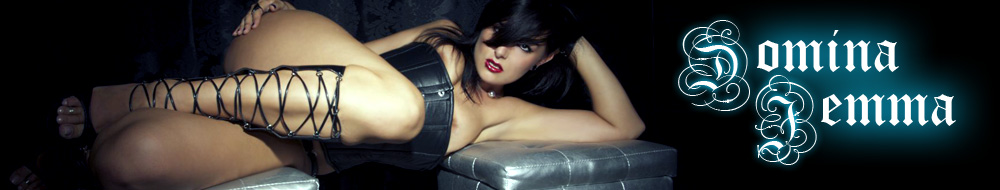 This is an application form to propose oneself as a model for photo or video shoots with Domina Jemma.PLEASE ENSURE YOU HAVE READ THE LEGAL INFORMATION BEFORE FILLING IN THIS APPLICATION!Fill in this form, save the document with your nick/name as the title and send it in email to: dominajemma@hotmail.com
If possible please provide the URL to a site where I could see some photos, videos or other examples of projects you have already participated in. (I am not interested in your dick pics and they have no relevance!)Applications with the following will take precedence:An attached Photo - full body and face (attach it to the email alongside this application)
Most detailed information provided, particularly with regards to availability
Models located in/around the city of shooting
Models willing to pose undisguised (unless a specific project does not require it)
…………………………………………………………………………………………………………………………………………………………………………...Please note that when you are contacted about a project it will be via email only, so please ensure you have provided the correct email address to an account that you check regularly.In the yes and no boxes throughout this application delete as appropriate (if your answer is yes then delete no and vice versa)
If you can, use the Time Slots column to specify certain hours during which you are available. Please only specify the practices in which you have had previous experience and are capable of doing again. For film and photo shoots I am only interested in your current capabilities, not the things you would like to try for the first time.The following section pertains only to those interested in forced bi scenarios.
Please provide the most accurate information possible as this will ensure you are partnered with a compatible male for your forced bi scenes.For the following practices please delete the responses as appropriate (If your response is ‘Give’ then delete ‘receive’ and ‘both’ etc.) I would prefer it if you only listed things you already have done and would do again, but if you are ABSOLUTELY CERTAIN that you want to do things that you haven’t tried before then go ahead and answer those practices, if there is any doubt or fear than please leave it for now. (If there are any terms here that you do not understand you will find answers on Google)It is absolutely necessary that anyone and everyone chosen for a forced bi scene who receives anal sex, give themselves a thorough enema before presenting themselves for a shoot. 
Eat a light, low in fibre meal the night before and make sure you have been to the bathroom in the morning (take a medium strength laxative before bed if the morning is not your usual hour to go) and give yourself the enema after you have been to the bathroom and shortly before setting off to the shoot. 
A simple, single use enema kit can be bought cheaply from any pharmacy as well as on e-bay and Amazon, however, if you intend to participate in forced bi scenes on a regular basis it is recommended that you invest in a quality re-usable enema kit, even the re-usable kits are not expensive items and can also be found easily on e-bay and Amazon, as well as in sex shops.The enema is NOT optional, having to stop a scene to clean-up faeces costs precious time and money during a shoot, and I have no desire whatsoever to be in contact with excrement of any kind. Some foods should be avoided the day before the shoot, they are asparagus, garlic, cabbage, proteins and alcohol, these will all contribute to a foul tasting semen.If you follow these instructions then the experience will be much more pleasant for all persons involved. My forced bi scenes will more often than not involve heavy humiliation, verbal abuse and severe degradation, so if you are the sensitive type who does not respond well to humiliation and embarrassment then this is not a suitable scene for you. Please do not harass Mistress about the next / upcoming shoots, you will be contacted directly when there is a suitable project for you to participate in. If you feel there is any information that is relevant to your application but has not been previously discussed then please leave details here. Please drag and drop any photos you wish to include with your application into this space too. Name:*(Real & Nick)Age:*Sex:*(Female, Male, m-f trans, f-m trans )      Height:Weight:Sexuality:*(Straight, Bi, Gay etc.)Location:*Tel:E-mail:*Links:URL for access to any previous material you may have particpated inPrepared to do:Availability:Morning AfternoonEveningTime Slots:VideoYesNoPhotoYesNoMondayYES/NOYES/NOYES/NOFace UncoveredYesNoTuesdayYES/NOYES/NOYES/NOFull NudityYesNoWednesdayYES/NOYES/NOYES/NOFetishYesNoThursdayYES/NOYES/NOYES/NOMasochisticYesNoFridayYES/NOYES/NOYES/NODomesticYesNoSaturdayYES/NOYES/NOYES/NOOutdoorYesNoSundayYES/NOYES/NOYES/NOPublicYesNoHow much notice do you require for shoot bookings?How much notice do you require for shoot bookings?How much notice do you require for shoot bookings?How much notice do you require for shoot bookings?Please list full details of any dietary requirements and allergies, any illness or injury from which you may be suffering, and any medications you are taking.Practices:Practices:Practices:Practices:Practices:Practices:Practices:Practices:Practices:Practices:Foot FetishYesNoStrap OnYesNoHoodsYesNoShoe/Boot WorshipYesNoHand FistingYesNoGagsYesNoTramplingYesNoFoot FistingYesNoCBTYesNoTie and TeaseYesNoThroat FuckingYesNoBall CrushingYesNoFace SittingYesNoBall BustingYesNoSuffocationYesNoFeminisationYesNoKickingYesNoSlappingYesNoSissy MaidYesNoBitingYesNoSpittingYesNoSissy SlutYesNoScratchingYesNoTickle TortureYesNoClampsYesNoWater Sports on bodyYesNoHumiliationYesNoWeightsYesNoWater Sports in mouthYesNoVerbal DegradationYesNoHot WaxYesNoHuman FurnitureYesNoForced FeedingYesNoWhippingYesNoHuman AshtrayYesNoSploshingYesNoSpankingYesNoPony PlayYesNoCaningYesNoTease and DenialYesNoDog TrainingYesNoCorporal PunishmentYesNoEdgingYesNoMilkingYesNoImprisonmentYes NoElectric PlayYesNoJerk Off InstructionYesNoCage ConfinementYesNoPlay PiercingYesNoForced Cum EatingYesNoRestraint BondageYesNoKnife PlayYesNoSmall Penis HumiliationYesNoRope BondageYesNoUrethral SoundsYesNoRuined OrgasmYesNoStress BondageYesNoExtreme TortureYesNoForced BiYesNoSuspensionsYesNoMarks on the skinYesNoPlease add here any practices you may have experience with but are not listed above:Please add here any practices you may have experience with but are not listed above:Please add here any practices you may have experience with but are not listed above:Please add here any practices you may have experience with but are not listed above:Please add here any practices you may have experience with but are not listed above:Please add here any practices you may have experience with but are not listed above:Please add here any practices you may have experience with but are not listed above:Please add here any practices you may have experience with but are not listed above:Please add here any practices you may have experience with but are not listed above:Please add some comments about how long you have been engaging in these practices, if you think you are a Please add some comments about how long you have been engaging in these practices, if you think you are a Please add some comments about how long you have been engaging in these practices, if you think you are a Please add some comments about how long you have been engaging in these practices, if you think you are a Please add some comments about how long you have been engaging in these practices, if you think you are a Please add some comments about how long you have been engaging in these practices, if you think you are a Please add some comments about how long you have been engaging in these practices, if you think you are a Please add some comments about how long you have been engaging in these practices, if you think you are a Please add some comments about how long you have been engaging in these practices, if you think you are a soft or extreme player, and any other information you think may be relevant:soft or extreme player, and any other information you think may be relevant:soft or extreme player, and any other information you think may be relevant:soft or extreme player, and any other information you think may be relevant:soft or extreme player, and any other information you think may be relevant:soft or extreme player, and any other information you think may be relevant:soft or extreme player, and any other information you think may be relevant:soft or extreme player, and any other information you think may be relevant:soft or extreme player, and any other information you think may be relevant:Have you ever participated in Forced Bi scenarios before?Do you prefer a passive or active role or both?Do you have a preference in what kind of man you would like to perform with? If so, please describe:(Young, old, large, slim etc.)Would you consider performing with multiple males?Would you be prepared to perform outdoors in a quiet / non public setting? Could you cope with being covered in dirt / mud / bodily fluids?Are you able to maintain an erection when performing with other men?Are you a smoker? Do smokers bother you?Practices:Practices:Practices:Practices:Practices:Practices:Practices:Practices:Anal Sex with CondomGiveReceiveBothSpit Roast GiveReceiveBothAnal Sex without CondomGiveReceiveBothDouble PenetrationGiveReceiveBothOral Sex with CondomGiveReceiveBothRimmingGiveReceiveBothOral Sex without CondomGiveReceiveBothHand ReliefGiveReceiveBothCum in MouthGiveReceiveBothMutual MasturbationGiveReceiveBothSwallow CumGiveReceiveBothFistingGiveReceiveBothBukkakeGiveReceiveBothDaisy ChainBoth